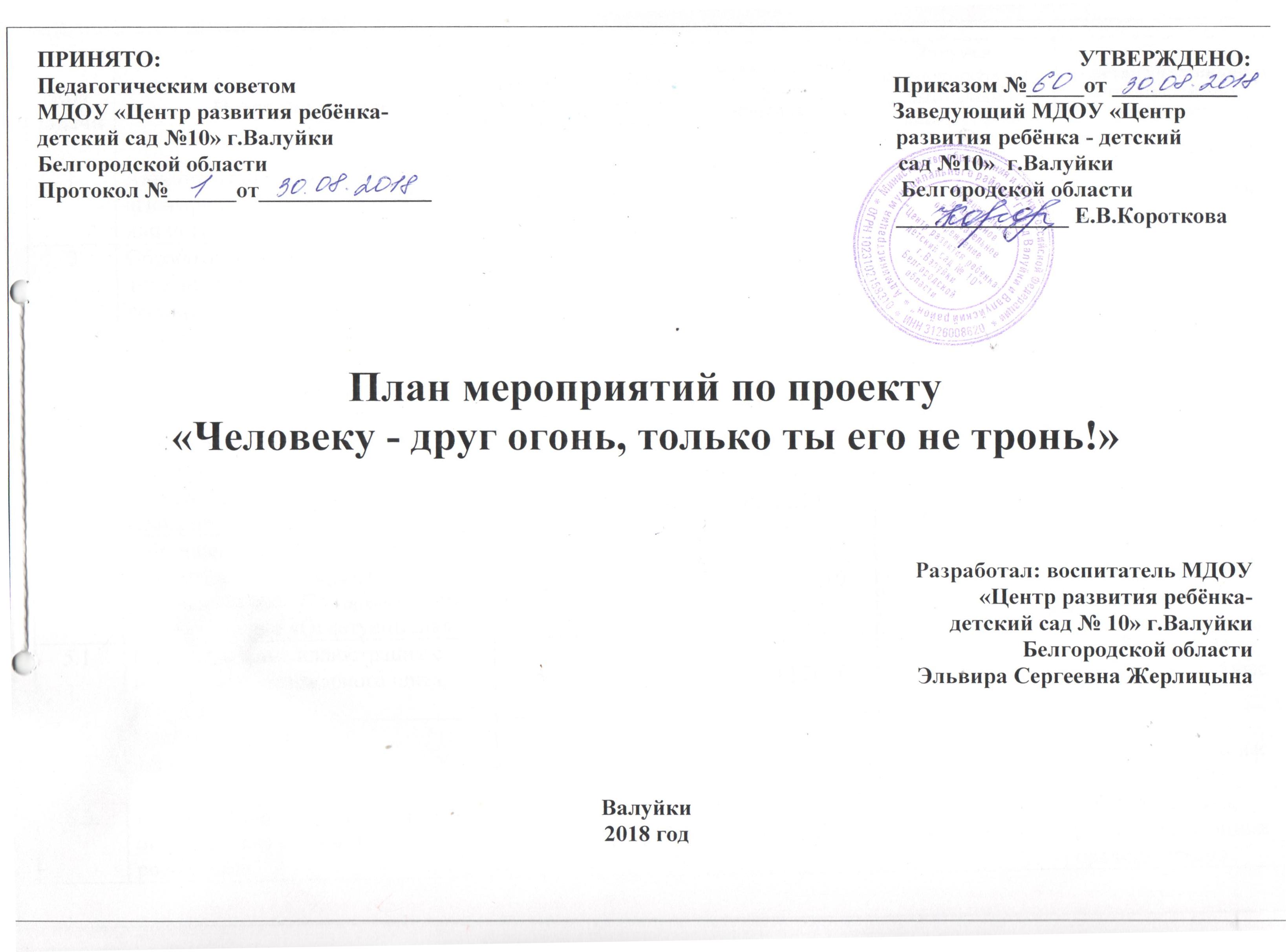 Код задачиНазвание задачиДлительность, дниДата начала работДата окончания работ (контрольная точка)Документ, подтверждающий выполнение контрольной точкиСостав участников 
(ФИО ответственных исполнителей)1Анкетирование родителей по теме:«Пожарная безопасность-важно или нет?»»1501.10.201821.10.2018ОтчётЭ.С.Жерлицына, родители (законные представители)2Обработка результатов анкетирования. Составление сводной таблицы результатов анкетирования822.10.201831.10.2018ОтчётЭ.С.Жерлицына3Размещение информации в родительском уголке о начале реализации проекта «Человеку - друг огонь, только ты его не тронь!»1601.11.201822.11.2018ФотоотчётЭ.С.Жерлицына4Беседа с детьми на тему: «Когда огонь друг, когда огонь враг?»623.11.201801.12.2018ФотоотчётЭ.С.Жерлицына5Обогащение предметно-пространственной среды:  - изготовление «Пожарного щита», - изготовление «Огнетушителя»2102.12.201831.01.2019ФотоотчётЭ.С.Жерлицына, родители (законные представители)5.1.Рассматривание иллюстраций с изображением пожарного щита, огнетушителя.502.12.201815.12.2018ФотоотчётЭ.С.Жерлицына, родители (законные представители)5.2.Подбор материала для изготовления516.12.201831.12.2018ФотоотчётЭ.С.Жерлицына, родители (законные представители)5.3.Изготовление пожарного щита и огнетушителя с детьми и родителями1109.01.201931.01.2019ФотоотчётЭ.С.Жерлицына, родители (законные представители)6Чтение художественной литературы -Е. Пермяк «Как человек с огнём подружился»;-Л. Толстой «Пожарные собаки»;-Н. Белянина «На досуге», «От горячей спички»;-Б.Житков «Пожар» «Дым»;-Т. Фетисов «Куда спешат красные машины».4001.02.201931.03.2019ФотоотчётЭ.С.Жерлицына7Проведение литературной викторины «По тропинкам сказок»801.04.201910.04.2019ФотоотчётЭ.С.Жерлицына8Обогащение предметно-пространственной среды: изготовление дидактических игр по теме ППБ «Огнеопасные предметы»,  «Собери картинку»4411.04.201911.06.2019ФотоотчётЭ.С.Жерлицына8.1.Просмотр иллюстраций, сюжетных картинок на тему ППБ1411.04.201930.04.2019ФотоотчётЭ.С.Жерлицына8.2.Подбор материалов для изготовления дидактических игр1101.05.201915.05.2019ФотоотчётЭ.С.Жерлицына8.3.Изготовление дидактических игр1916.05.201911.06.2019ФотоотчётЭ.С.Жерлицына9Конкурс по изготовлению поделок из спичек среди семей воспитанников «Спичка-невеличка»2212.06.201912.07.2019Отчёт, фотоотчётЭ.С.Жерлицына, родители (законные представители9.1Разработка положения конкурса212.06.201914.06.2019ОтчётЭ.С.Жерлицына9.2Размещение информации о начале конкурса и положения в родительском уголке315.06.201919.06.2019ОтчётЭ.С.Жерлицына9.3Проведение конкурса1220.06.201905.07.2019ОтчётЭ.С.Жерлицына9.4Подведение итогов, награждение506.07.201912.07.2019ОтчётЭ.С.Жерлицына10Изготовление картины из пластилина (пластилинография) «Пожарный на службе»2213.07.201913.08.2019ФотоотчётЭ.С.Жерлицына10.1Рассматривание сюжетных картинок с изображением пожарных при исполнении, их формы одежды и оборудовании, используемого при тушении пожара513.07.201919.07.2019ФотоотчётЭ.С.Жерлицына10.2Подбор материала для изготовления картины520.06.201926.07.2019ФотоотчётЭ.С.Жерлицына10.3Изготовление картины1227.07.201913.08.2019ФотоотчётЭ.С.Жерлицына11Проведение бесед с детьми на тему: «Герои своего дела»1314.08.201931.08.2019ФотоотчётЭ.С.Жерлицына12Конкурс стихотворений «Спички детям не игрушка!»2101.09.201931.09.2019ФотоотчётЭ.С.Жерлицына13Акция «Огонь-он злой и добрый»4301.10.201901.12.2019Отчёт, фотоотчётЭ.С.Жерлицына13.1Просмотр презентаций и беседы по просмотренному материалу «Это проделки - огня!»1101.10.201915.10.2019ФотоотчётЭ.С.Жерлицына13.2Изготовление брошюр и листовок  по теме ППБ. 2016.10.201913.11.2019ФотоотчётЭ.С.Жерлицына13.3Распространение агитационных листовок среди воспитанников и сотрудников учреждения, родителей (законных представителей)414.11.201919.11.2019ФотоотчётЭ.С.Жерлицына13.4Просмотр мультфильмов, рекомендованных ГУ МЧС820.11.201901.12.2019ФотоотчётЭ.С.Жерлицына14Проведение бесед с детьми на тему: «Моя профессия-пожарный»2202.12.201931.12.2019ФотоотчётЭ.С.Жерлицына15Конкурс детско-родительских рисунков «Не играй с огнем!»2701.01.202015.02.2020ФотоотчётЭ.С.Жерлицына, родители (законные представители)15.1Разработка положения конкурса301.01.202010.01.2020ОтчётЭ.С.Жерлицына15.2Размещение информации о начале конкурса и положения в родительском уголке311.01.202015.01.2020ОтчётЭ.С.Жерлицына15.3Проведение конкурса1716.01.202007.02.2020ОтчётЭ.С.Жерлицына15.4Подведение итогов, награждение408.02.202015.02.2020ОтчётЭ.С.Жерлицына16Спортивное мероприятие «Пожарные на учении»1816.02.202015.03.2020Отчёт, фотоотчётЭ.С.Жерлицына, родители (законные представители)17Поведение итогов и подготовка документации по закрытию проекта1216.03.202031.03.2020ОтчётЭ.С.Жерлицына18Закрытие проекта1216.03.202031.03.2020ОтчётЭ.С.ЖерлицынаИ т о г о:И т о г о:37001.10.201831.03.2020